						                             5 grudnia Dzień Wolontariusza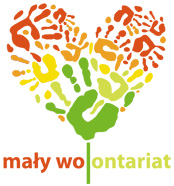 KRÓTKO O NAS!		Szkolny Klub Małego Wolontariusza powstał w roku szkolnym 2013/2014. Od samego początku koordynatorami są:                                                                                           Pani Monika Burzyńska oraz Pani Marta Mitoraj.                                   Program Mały Wolontariat został zorganizowany przez firmę ENEA przy współpracy i pod patronatem Wicewojewody Wielkopolskiego Pana Przemysława Paci. Honorowym patronatem była Wielkopolska Kurator Oświaty, Pani Elżbieta Walkowiak.                                                    Nasza współpraca zaczęła się w takim składzie. Tak było kilka lat temu. Działający w ramach ogólnopolskiego programu                            „Mały Wolontariat” uczy dzieci i młodzież wrażliwości społecznej, pomagania innym oraz odpowiedzialności za otaczający nas świat.Od tego roku  -  w III edycji organizatorem jest                       Centrum Rozwoju Rodziny Po - mocni oraz oczywiście jak                          w poprzednich latach Pani  Karolina Szafrańska Bąk                           i Pani Joanna Krzyżanek. Patronatem i współorganizatorem jest Wydawnictwo Jedność. Program Mały Wolontariat jest prowadzony społecznie, bezpłatnie i bez wsparcia  żadnej organizacji i instytucji. W roku szkolnym2014/2015 do Szkolnego Klubu Małego Wolontariusza dołączyła Pani Monika Geisler, a w roku szkolnym 2015/2016 Pani  Maria Przybylska – Kępińska. 					CO ROBIMY? 				  		Wszyscy mówią, że robimy bardzo dużo, a nam zawsze brakuje czasu i zawsze wydaje się, że o czymś zapomnieliśmy, że zapomnieliśmy lub ominęliśmy kogoś kto może gdzieś potrzebuje pomocy. Wydaje nam się, że nic takiego szczególnego nie robimy. Pomaganie innym jest dla nas najważniejsze, ważniejsze od dawania coś za coś. Jest to dla nas jak rytm w piosence albo może lepiej jak rym w piosence być może  dlatego, że pomagamy na co dzień.                                                                  Na co dzień mamy misję do spełnienia. To zwykła codzienność.               Dla nas jeszcze bardziej piękniejsza od tęczy w zwykły dzień. Słyszeliście o dziewczynce, która nazywa się Cecylka Knedelek? Jest to tytułowa bohaterka książki, którą napisała Pani Joanna Krzyżanek. Cecylka jest osobą bardzo pomocną, a swoją dobrocią zaraża resztę świata. My też tak staramy się robić  na co dzień. Cecylka mówi, że jak zrobi coś dobrego to czuje się tak, „…jakby zjadła ciasteczko z leśnymi poziomkami.”  Może to i dziwne, ale wydaje nam się, że bardziej rozumiemy otaczający nas świat. Wiemy, czym jest zmartwienie, wiemy czym jest smutek, wiemy też trochę                 o samotności starszych osób, wiemy o chorobach dzieci, ale wiemy także wiele o sobie: że potrafimy rozweselić, potrafimy nieść pomoc, potrafimy być potrzebni. Tacy jesteśmy.5 grudnia to nasz dzień: „DZIEŃ WOLONTARIUSZA”.  Zapraszamy do naszej „Galerii Wolontariusza”, którą będziecie mogli podziwiać już od 11 grudnia w naszej szkole.  W niej zapoznasz się z podstawowymi informacjami na temat wolontariatu. Chcielibyśmy również zarazić Cię naszymi akcjami, które przeprowadziliśmy w latach poprzednich i nie tylko. Być może wkrótce dołączysz do nas! :) Zdjęcia z naszych akcji zawsze możesz obejrzeć tutaj: http://sp22tychy.edupage.org/photos/?photo=album&gallery=301#gallery/301Pozdrawiamy!  Szkolny Klub Małego WolontariuszaOpiekunowie: p.M. Burzyńska, p. M. Mitoraj,                                                    p. M. Geisler, p. M. Przybylska – Kępińska